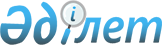 Қалалық мәслихаттың кейбір шешімдерінің күші жойылды деп тану туралыҚарағанды облысы Балқаш қалалық мәслихатының 2020 жылғы 11 қарашадағы № 43/350 шешімі. Қарағанды облысының Әділет департаментінде 2020 жылғы 20 қарашада № 6093 болып тіркелді
      Қазақстан Республикасының 2016 жылғы 6 сәуірдегі "Құқықтық актілер туралы", 2001 жылғы 23 қаңтардағы "Қазақстан Республикасындағы жергілікті мемлекеттік басқару және өзін-өзі басқару туралы" Заңдарына сәйкес қалалық мәслихаты ШЕШІМ ЕТТІ:
      1. Қарағанды облысы Балқаш қалалық мәслихатының 2010 жылғы 09 маусымдағы № 30/239 ""Бейбіт жиналыстар, митингілер, шерулер, пикеттер және демонстрациялар өткізу тәртібін қосымша реттеу туралы" қалалық мәслихаттың 2007 жылғы 16 шілдедегі № 45/437 шешіміне толықтыру енгізу туралы" (Нормативтік құқықтық актілер мемлекеттік тіркеу тізілімінде № 8-4-189 болып тіркелген, 2010 жылғы 16 шілдедегі № 80-81 (629) "Северное Прибалхашье" газетінде жарияланған) күші жойылды деп танылсын.
      2. Қарағанды облысы Балқаш қалалық мәслихатының 2013 жылғы 15 мамырдағы № 15/132 ""Қалалық мәслихаттың 2007 жылғы 16 шілдедегі № 45/437 "Бейбіт жиналыстар, митингілер, шерулер, пикеттер және демонстрациялар өткізу тәртібін қосымша реттеу туралы" шешіміне өзгеріс енгізу туралы" (Нормативтік құқықтық актілер мемлекеттік тіркеу тізілімінде № 2345 болып тіркелген, 2013 жылғы 03 шілдедегі № 71 "Балқаш өңірі", 2013 жылғы 03 шілдедегі № 69 "Северное Прибалхашье" газеттерінде жарияланған) күші жойылды деп танылсын.
      3. Осы шешім оның алғашқы ресми жарияланған күнінен кейін күнтізбелік он күн өткен соң қолданысқа енгізіледі.
					© 2012. Қазақстан Республикасы Әділет министрлігінің «Қазақстан Республикасының Заңнама және құқықтық ақпарат институты» ШЖҚ РМК
				
      Сессия төрағасы

Л. Григоренко

      Қалалық мәслихат хатшысы

К. Тейлянов
